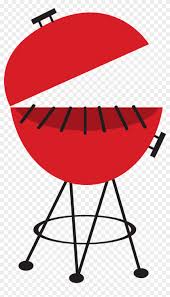 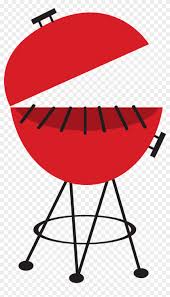 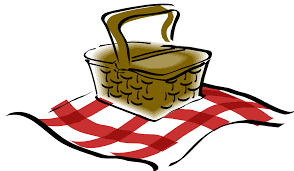 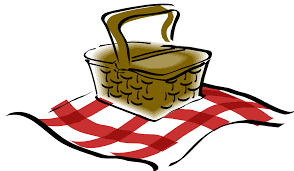 AttentionTown of Sardinia Senior CitizensWe are pleased to announce that after a long pause the Sardinia Senior Citizens Group will once again be gathering for our monthly meeting, picnic lunch and games. Please join us at Veteran’s Park on July 25th at noon for a summer picnic. We ask that you bring your own place setting and a dish to pass. Hot Dogs and Hamburgers will be provided by the Town of Sardinia. Please RSVP to the Jennifer Bray Town Clerk at 716-496-8900 ext. 10 by July 20th.